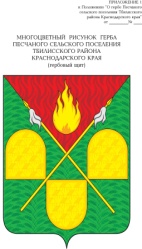 АДМИНИСТРАЦИЯ ПЕСЧАНОГО СЕЛЬСКОГО ПОСЕЛЕНИЯ ТБИЛИССКОГО РАЙОНАПОСТАНОВЛЕНИЕот  5 ноября 2019 года                                                                                   №  58х. ПесчаныйО присвоении адресного номера	На  основании    заявления    Густодымовой  Юлии  Владимировны          от 5 ноября 2019 года о присвоении адресных номеров земельным участкам, расположенным в х. Песчаный по ул. Красной образованных в результате раздела земельного участка,  руководствуясь Федеральным законом от 06 октября 2003 года № 131-ФЗ «Об общих принципах организации местного самоуправления в Российской Федерации», статьями 31, 66 устава Песчаного сельского поселения Тбилисского района п о с т а н о в л я ю:	1. Присвоить адрес земельным участкам, образованным в результате раздела земельного участка с кадастровым номером 23:29:0702003:361, площадью 2000 кв.м., расположенного по адресу: Краснодарский край, Тбилисский район, х. Песчаный, ул. Красная,9:	-   Краснодарский край, Тбилисский район, х. Песчаный, ул. Красная,9, площадь земельного участка 300 кв.м.	-  Краснодарский край, Тбилисский район, х. Песчаный, ул. Красная,9А, площадь земельного участка 1700 кв.м.	2. Эксперту специалисту администрации (Олехнович) произвести запись в лицевом счете в похозяйственной книге администрации Песчаного сельского поселения Тбилисского района.	3. Постановление вступает в силу со дня его подписания.Глава Песчаного сельского поселения Тбилисского района                                                                       Н.В. Палатина            